Обязательный минимум                                  I. Основные числовые множестваI. Множество всех натуральных чисел N. Натуральные числа – это числа, используемые при счете предметов. 2. Множество всех целых чисел Z. Натуральные числа, ноль и числа, противоположные натуральным. 3. Множество всех рациональных чисел Q. Целые числа и числа, которые можно записать в виде    ( m n) (обыкновенные дроби, конечные и бесконечные периодические десятичные дроби). 4. Множество всех действительных чисел R. Рациональные числа и иррациональные числа (числа, которые нельзя записать в виде обыкновенных дробей – бесконечные непериодические десятичные дроби)IV. Решение квадратного неравенстваметодом интерваловОбязательный минимум                                  I.  Центральные и вписанные углы1) Центральным углом называется угол с вершиной в центре окружностиГрадусная мера центрального угла равна градусной мере дуги, на которую он опирается: 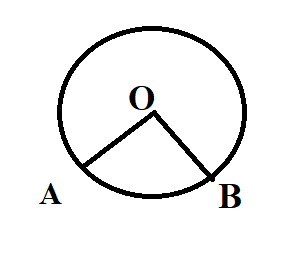  2)  Вписанным углом   называется угол, вершина которого лежит на  окружности, а стороны пересекают окружность.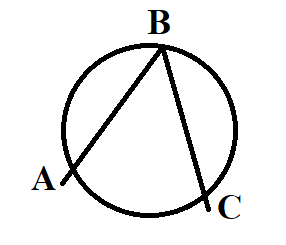 Градусная мера вписанного  угла равна половине градусной мере дуги, на которую он опирается: II. Биссектриса  угла.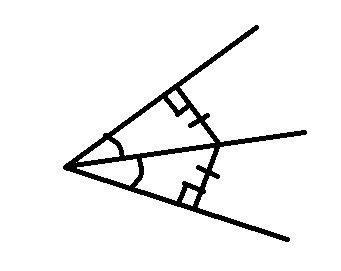 III Серединный перпендикуляр к отрезку – прямая, проходящая через середину отрезка, перпендикулярно к нему.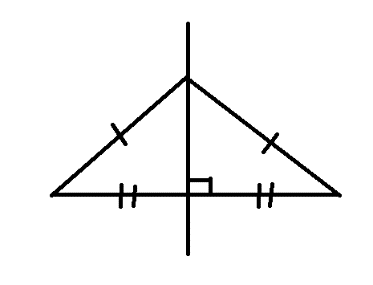 Четверть1ПредметалгебраКласс9II. СтепениIII. Формулы сокращенного умноженияОпределения1)     n раз    ( n)2)           ( n)3)      ( m n)Свойства1)    ;    2) 3)   ;    4) 5)( 1) Разность квадратов 2) Квадрат суммы 3) Квадрат разности 1) Найти корни квадратного трехчлена 2) Отметить их на числовой прямой; выделить числовые промежутки3) Определить знак квадратного трехчлена  на каждом промежутке4) Записать решения неравенства в виде промежутков,1) Найти корни квадратного трехчлена 2) Отметить их на числовой прямой; выделить числовые промежутки3) Определить знак квадратного трехчлена  на каждом промежутке4) Записать решения неравенства в виде промежутков,отмеченных знаком «+»отмеченных знаком «-»5) Записать ответ5) Записать ответЧетверть1ПредметгеометрияКласс9ПризнакСвойствоМножество точек, равноудаленных от сторон неразвернутого угла, лежит на его биссектрисе.Каждая точка биссектрисы неразвернутого угла равноудалена от его сторон.ПризнакСвойствоМножество точек, равноудаленных от концов отрезка, лежит на серединном перпендикуляре к нему.Каждая точка серединного перпендикуляра к отрезку равноудалена от его концов.